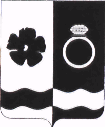 АДМИНИСТРАЦИЯ ПРИВОЛЖСКОГО МУНИЦИПАЛЬНОГО РАЙОНАПОСТАНОВЛЕНИЕот 30.12.2022 № 802-пО внесении изменений в постановление администрации Приволжского муниципального района от 03.12.2015 № 1022-п «Об утверждении реестра муниципальных услуг (функций) Приволжского муниципального района»В соответствии с Федеральным законом от 27.07.2010 № 210-ФЗ «Об организации предоставления государственных и муниципальных услуг»,  постановлением администрации Приволжского муниципального района от 08.08.2022 № 433-п «Об утверждении Порядка формирования и ведения реестра муниципальных услуг (функций) Приволжского муниципального района» администрация Приволжского муниципального района                          п о с т а н о в л я е т:  Внести в приложение к постановлению администрации Приволжского муниципального района от 03.12.2015 № 1022-п «Об утверждении реестра муниципальных услуг (функций) Приволжского муниципального района» следующие изменения:Реестр муниципальных услуг (функций) Приволжского муниципального района изложить в новой редакции, согласно приложению.Контроль за исполнением постановления возложить на заместителя главы администрации Приволжского муниципального района по экономическим вопросам Носкову Е.Б. Настоящее постановление вступает в силу с момента официального опубликования в информационном бюллетене «Вестник Совета и администрации Приволжского муниципального района» и на официальном сайте Приволжского муниципального района www.privadmin.ru.Глава Приволжскогомуниципального района                                                     И.В. МельниковаПриложение к постановлениюадминистрации Приволжского муниципального районаот 30.12.2022 № 802-пРЕЕСТРМУНИЦИПАЛЬНЫХ УСЛУГ (ФУНКЦИЙ) ПРИВОЛЖСКОГО МУНИЦИПАЛЬНОГО РАЙОНАN п/пНаименование муниципальной услуги (функции)Исполнитель муниципальной услуги (функции)Наличие муниципального задания (да/нет)Нормативный правовой акт, в соответствии с которым предоставляется муниципальная услуга (функция)Получатель муниципальной услуги (функции)Результат предоставления муниципальной услуги (функции)Возмездность предоставления услуги (платная/бесплатная)Отдела градостроительства и архитектуры администрации Приволжского муниципального района (далее – отдел градостроительства и архитектуры)Отдела градостроительства и архитектуры администрации Приволжского муниципального района (далее – отдел градостроительства и архитектуры)Отдела градостроительства и архитектуры администрации Приволжского муниципального района (далее – отдел градостроительства и архитектуры)Отдела градостроительства и архитектуры администрации Приволжского муниципального района (далее – отдел градостроительства и архитектуры)Отдела градостроительства и архитектуры администрации Приволжского муниципального района (далее – отдел градостроительства и архитектуры)Отдела градостроительства и архитектуры администрации Приволжского муниципального района (далее – отдел градостроительства и архитектуры)Отдела градостроительства и архитектуры администрации Приволжского муниципального района (далее – отдел градостроительства и архитектуры)Отдела градостроительства и архитектуры администрации Приволжского муниципального района (далее – отдел градостроительства и архитектуры)1.1Выдача градостроительного плана земельного участкаОтдел градостроительства и архитектуры НетПостановление администрации Приволжского муниципального района от 15.12.2022 N 726-п «Об утверждении административного регламента предоставления муниципальной услуги «Выдача градостроительного плана земельного участка»а)правообладатели земельных участков, а также иные лица в случае, предусмотренном частью 1¹ статьи 57³ Градостроительного кодекса Российской Федерацииб) представитель застройщикаа)градостроительный план земельного участка; б) решение об отказе в выдаче градостроительного плана земельного участкаБесплатная1.2Выдача разрешения на строительство объекта капитального строительства (в том числе внесение изменений в разрешение на строительство объекта капитального строительства и внесение изменений в разрешение на строительство объекта капитального строительства вОтдел градостроительства и архитектуры НетПостановление администрации Приволжского муниципального района от 30.11.2022 №696-п «Об утверждении административного регламента предоставления муниципальной услуги «Выдача разрешения на строительство объекта капитального строительства (в том числе внесение изменений в разрешение на строительство объекта капитального строительства и внесение изменений в разрешение на строительство объекта капитального строительства в связи с продлением срока такого разрешения)»а) Застройщикиб)Представитель застройщикаа) разрешение на строительство (в том числе на отдельные этапы строительства, реконструкции объекта капитального строительства); б) решение об отказе в выдаче разрешения на строительство; в) решение об отказе во внесении изменений в разрешение на строительствоБесплатная1.3Выдача разрешения на ввод объекта в эксплуатациюОтдел градостроительства и архитектуры НетПостановление администрации Приволжского муниципального района от 05.12.2022 N 704-п «Об утверждении административного регламента предоставления муниципальной услуги «Выдача разрешения на ввод объекта в эксплуатацию»а) Застройщикиб)Представитель застройщикаа) разрешение на ввод объекта в эксплуатацию (в том числе на отдельные этапы строительства, реконструкции объекта капитального строительства);б) решение об отказе в выдаче разрешения на ввод объектаБесплатная1.4Направление уведомления о соответствии указанных в уведомлении о планируемом строительстве параметров объекта индивидуального жилищного строительства или садового дома установленным параметрам и допустимости размещения объекта индивидуального жилищного строительства или садового дома на земельном участкеОтдел градостроительства и архитектуры НетПостановление администрации Приволжского муниципального района от 15.12.2022 N 725-п «Об утверждении административного регламента предоставления муниципальной услуги «Направление уведомления о соответствии указанных в уведомлении о планируемом строительстве параметров объекта индивидуального жилищного строительства или садового дома установленным параметрам и допустимости размещения объекта индивидуального жилищного строительства или садового дома на земельном участке»а) Застройщикиб)Представитель застройщикаа) уведомление о соответствии указанных в уведомлении о планируемом строительстве параметров объекта индивидуального жилищного строительства или садового дома установленным параметрам и допустимости размещения объекта индивидуального жилищного строительства или садового дома на земельном участке; б) уведомление о несоответствии Бесплатная1.5Направление уведомления о соответствии построенных или реконструированных объектов индивидуального жилищного строительства или садового дома требованиям законодательства Российской Федерации о градостроительной деятельностиОтдел градостроительства и архитектуры НетПостановление администрации Приволжского муниципального района от 16.12.2022 N 735-п «Об утверждении административного регламента предоставления муниципальной услуги «Направление уведомления о соответствии построенных или реконструированных объектов индивидуального жилищного строительства или садового дома требованиям законодательства Российской Федерации о градостроительной деятельности»а) Застройщикиб)Представитель застройщикаа) уведомление о соответствии построенных или реконструированных объекта индивидуального жилищного строительства или садового дома требованиям законодательства о градостроительной деятельности;б) уведомление о несоответствииБесплатная1.6Выдача разрешения на установку рекламной конструкции на территории Приволжского муниципального районаОтдел градостроительства и архитектуры НетПостановление администрации Приволжского муниципального района от 31.03.2016 N 188-п «Об утверждении административного регламента предоставления муниципальной услуги «Выдача разрешения на установку рекламной конструкции, аннулирование разрешения на установку рекламной конструкции, выдача предписаний о демонтаже самовольно установленных рекламных конструкций на территории Приволжского муниципального района»Юридические и физические лица- выдача разрешения на установку рекламной конструкции- обоснованный отказ- уведомление об аннулировании разрешения- выдача предписания на демонтаж рекламной конструкцииПлатная(госпошлина) (пп. 105 п. 1 ст. 333.33 НК РФ)1.7Предоставление разрешения на отклонение от предельных параметров разрешенного строительства, реконструкции объектов капитального строительстваОтдел градостроительства и архитектуры НетПостановление администрации Приволжского муниципального района от 10.10.2016 N 682-п «Об утверждении административного регламента предоставления муниципальной услуги «Предоставление разрешений на отклонение от предельных параметров разрешенного строительства, реконструкции объектов капитального строительства»физические, юридические лица, ИПа) выдача Заявителю постановления администрации о предоставлении разрешения на отклонение от предельных параметров разрешенного строительства, реконструкции объектов капитального строительства;б) выдача Заявителю постановления администрации об отказе в предоставлении разрешения на отклонение от предельных параметров разрешенного строительства, реконструкции объектов капитального строительстваБесплатная1.8Предоставление разрешений на условно разрешенный вид использования земельного участка или объекта капитального строительстваОтдел градостроительства и архитектуры НетПостановление администрации Приволжского муниципального района от 10.10.2016 N 683-п «Об утверждении административного регламента предоставления муниципальной услуги «Предоставление разрешений на условно разрешенный вид использования земельного участка или объекта капитального строительства»физические, юридические лица, ИПвыдача разрешения или отказа в предоставлении разрешения на условно разрешенный вид использования земельного участка или объекта капитального строительстваБесплатная1.9Выдача ордера на производство земляных работОтдел градостроительства и архитектуры НетПостановление администрации Приволжского муниципального района от 30.08.2017 N 653-п «Об утверждении административного регламента предоставления муниципальной услуги «Выдача ордера на производство земляных работ»Юридические и физические лица- выдача ордера на производство земляных работ;- мотивированного отказа в предоставлении ордера на производство земляных работ;- продление срока действия ордера на производство земляных работ;- закрытие ордера на производство земляных работБесплатная1.10Выдача акта освидетельствования проведения основных работ по строительству (реконструкции) объекта индивидуального жилищного строительства с привлечением средств материнского (семейного) капиталаОтдел градостроительства и архитектурыНетПостановление администрации Приволжского муниципального района от 22.12.2022 N 755-п «Об утверждении административного регламента предоставления муниципальной услуги «Выдача акта освидетельствования проведения основных работ по строительству (реконструкции) объекта индивидуального жилищного строительства с привлечением средств материнского (семейного) капитала»а)физические лица, получившие государственный сертификат на материнский (семейный) капитал1)акт освидетельствования проведения основных работ по строительству (реконструкции) объекта ИЖС 2) решение об отказе в предоставлении муниципальной услугиБесплатнаяУправление жилищно-коммунального района администрации Приволжского муниципального района (далее – Управление ЖКХ)Управление жилищно-коммунального района администрации Приволжского муниципального района (далее – Управление ЖКХ)Управление жилищно-коммунального района администрации Приволжского муниципального района (далее – Управление ЖКХ)Управление жилищно-коммунального района администрации Приволжского муниципального района (далее – Управление ЖКХ)Управление жилищно-коммунального района администрации Приволжского муниципального района (далее – Управление ЖКХ)Управление жилищно-коммунального района администрации Приволжского муниципального района (далее – Управление ЖКХ)Управление жилищно-коммунального района администрации Приволжского муниципального района (далее – Управление ЖКХ)Управление жилищно-коммунального района администрации Приволжского муниципального района (далее – Управление ЖКХ)2.1Выдача решения о переводе или об отказе в переводе жилого помещения в нежилое или нежилого помещения в жилоеУправление ЖКХНетПостановление администрации Приволжского муниципального района от 30.12.2016 N 951-п «Об утверждении административного регламента предоставления муниципальной услуги «Выдача решения о переводе или об отказе в переводе жилого помещения в нежилое или нежилого помещения в жилое»Юридические и физические лица- выдача или направление Заявителю уведомления о принятом решении о переводе либо об отказе в переводе и постановления о разрешении перевода или об отказе в переводе жилого помещения в нежилое или нежилого помещения в жилое помещениеБесплатная2.2Выдача решения о согласовании или об отказе в согласовании перепланировки и (или) переустройства жилого помещенияУправление ЖКХНетПостановление администрации Приволжского муниципального района от 30.12.2016 N 953-п «Об утверждении административного регламента предоставления муниципальной услуги «Выдача решения о согласовании или об отказе в согласовании перепланировки и (или) переустройства жилого помещения»Юридические и физические лица- решение о согласовании переустройства и (или) перепланировки жилого помещения;- решение об отказе в согласовании переустройства и (или) перепланировки жилого помещения2.3Выдача разрешения на снос зеленых насаждений на территории Приволжского городского поселенияУправление ЖКХНетПостановление администрации Приволжского муниципального района от 09.06.2017 N 437-п «Об утверждении административного регламента по предоставлению муниципальной услуги «Выдача разрешения на снос зеленых насаждений на территории Приволжского городского поселения»ИП, ЮЛ, физические лица, имеющие намерение осуществить снос зеленых насажденийРазрешение на снос зеленых насаждений либо отказ в выдаче разрешенияБесплатнаяКомитет по управлению муниципальным имуществом администрации Приволжского муниципального района (далее – КУМИ)Комитет по управлению муниципальным имуществом администрации Приволжского муниципального района (далее – КУМИ)Комитет по управлению муниципальным имуществом администрации Приволжского муниципального района (далее – КУМИ)Комитет по управлению муниципальным имуществом администрации Приволжского муниципального района (далее – КУМИ)Комитет по управлению муниципальным имуществом администрации Приволжского муниципального района (далее – КУМИ)Комитет по управлению муниципальным имуществом администрации Приволжского муниципального района (далее – КУМИ)Комитет по управлению муниципальным имуществом администрации Приволжского муниципального района (далее – КУМИ)Комитет по управлению муниципальным имуществом администрации Приволжского муниципального района (далее – КУМИ)3.1Принятие на учет граждан в качестве нуждающихся в жилых помещенияхКУМИнетПостановление администрации Приволжского муниципального района от 12.10.2022 №576-п «Об утверждении административного регламента предоставления муниципальной услуги «Принятие на учет граждан в качестве нуждающихся в жилых помещениях»Физические лицаРешение о принятии граждан на учет в качестве нуждающихся в жилых помещениях/ Решение об отказе в принятии граждан на учет в качестве нуждающихся в жилых помещенияхБесплатная3.2Предоставление информации об очередности предоставления жилых помещений муниципального жилищного фонда гражданам, состоящим на учете в качестве нуждающихся в жилых помещениях, предоставляемых по договорам социального наймаКУМИнетПостановление администрации Приволжского муниципального района от 23.08.2016 N 563-п «Об утверждении административного регламента по предоставлению муниципальной услуги «Предоставление информации об очередности предоставления жилых помещений муниципального жилищного фонда гражданам, состоящим на учете в качестве нуждающихся в жилых помещениях, предоставляемых по договорам социального найма»Физические лицаСправка об очередности или об отказе в предоставлении информацииБесплатная3.3Утверждение схемы расположения земельного участка, находящегося в муниципальной собственности или государственная собственность на который не разграничена, на кадастровом плане территорииКУМИнетПостановление администрации Приволжского муниципального района от 30.11.2022 № 698-п «Об утверждении административного регламента предоставления муниципальной услуги «Утверждение схемы расположения земельного участка, находящегося в муниципальной собственности или государственная собственность на который не разграничена, на кадастровом плане территории»Физические лица, индивидуальные предприниматели, юридические лица-Решение об утверждении схемы расположения земельного участка на кадастровом плане территории;-Решение об отказе в утверждении схемы расположения земельного участка на кадастровом плане территорииБесплатная3.4Предоставление земельного участка, свободного от застройки, без проведения торгов (в собственность, аренду, постоянное (бессрочное) пользование, безвозмездное пользование)КУМИнетПостановление администрации Приволжского муниципального района от 11.06.2015 N 559-п «Об утверждении административного регламента предоставления земельного участка, свободного от застройки, без проведения торгов (в собственность, аренду, постоянное (бессрочное) пользование, безвозмездное пользование)»Юридические и физические лица- предоставление земельного участка в собственность, в аренду, постоянное (бессрочное) пользование, безвозмездное пользование;- отказ в предоставлении земельного участка в собственность, в аренду, постоянное (бессрочное) пользование, безвозмездное пользованиеБесплатная3.5Прекращение права постоянного (бессрочного) пользования, пожизненного наследуемого владения земельным участком по заявлению правообладателяКУМИнетПостановление администрации Приволжского муниципального района от 11.06.2015 N 556-п «Об утверждении административного регламента предоставления муниципальной услуги по прекращению права постоянного (бессрочного) пользования, пожизненного наследуемого владения земельным участком по заявлению правообладателя»Юридические и физические лица- постановление Администрации о прекращении права постоянного (бессрочного) пользования, права пожизненного наследуемого владения земельным участком;- отказ в предоставлении муниципальной услугиБесплатная3.6Предоставление в аренду без проведения торгов земельных участков однократно для завершения строительства объекта незавершенного строительстваПостановление администрации Приволжского муниципального района от 11.06.2015 N 558-п «Об утверждении административного регламента предоставления в аренду без проведения торгов земельных участков однократно для завершения строительства объекта незавершенного строительства»Юридические и физические лица- проект договора аренды земельного участка;- решение об отказе в предоставлении земельного участкаБесплатная3.7Предварительное согласование предоставления земельного участкаКУМИнетПостановление администрации Приволжского муниципального района от 11.06.2015 N 563-п «Об утверждении административного регламента предоставления муниципальной услуги по предварительному согласованию предоставления земельного участка»Юридические и физические лица-предварительное согласование предоставления земельных участков;- отказ в предварительном согласовании предоставления земельных участковБесплатная3.8Предоставление земельного участка, на котором расположены здания, сооружения (в собственность, аренду, постоянное (бессрочное) пользование, безвозмездное пользование)КУМИнетПостановление администрации Приволжского муниципального района от 15.06.2015 N 572-п «Об утверждении административного регламента предоставления муниципальной услуги по предоставлению земельного участка, на котором расположены здания, сооружения (в собственность, аренду, постоянное (бессрочное) пользование, безвозмездное пользование)»Юридические и физические лица- проект договора купли-продажи, аренды, безвозмездного пользования земельным участком или решения о предоставлении земельного участка в собственность бесплатно в постоянное (бессрочное) пользование;- письменный отказ в предоставлении муниципальной услугиБесплатная3.9Предварительное согласование предоставления земельных участков гражданам для индивидуального жилищного строительства, ведения личного подсобного хозяйства в границах населенного пункта, садоводства, дачного хозяйства, гражданам и крестьянским (фермерским) хозяйствам для осуществления крестьянским (фермерским) хозяйством его деятельностиКУМИнетПостановление администрации Приволжского муниципального района от 15.06.2015 N 571-п «Об утверждении административного регламента предоставления муниципальной услуги «Предварительное согласование предоставления земельных участков гражданам для индивидуального жилищного строительства, ведения личного подсобного хозяйства в границах населенного пункта, садоводства, дачного хозяйства, гражданам и крестьянским (фермерским) хозяйствам для осуществления крестьянским (фермерским) хозяйством его деятельности»Граждане РФ, КФХпредоставление (отказ в предоставлении) земельного участка в собственность посредством продажи без торгов;предоставление (отказ в предоставлении) земельного участка в аренду без проведения торговБесплатная3.10Выдача разрешения на использование земель или земельных участков без предоставления земельных участков и установления сервитутаКУМИнетПостановление администрации Приволжского муниципального района от 11.06.2015 N 557-п «Об утверждении административного регламента предоставления муниципальной услуги по выдаче разрешения на использование земель или земельных участков без предоставления земельных участков и установления сервитута»Юридические и физические лица- выдача разрешения на использование земель или земельного участка;- отказ в выдаче разрешения на использование земель или земельного участкаБесплатная3.11Предоставление выписок из реестра имущества, находящегося в муниципальной собственностиКУМИнетПостановление администрации Приволжского муниципального района от 15.12.2016 N 848-п «Об утверждении административного регламента предоставления муниципальной услуги по предоставлению выписок из реестра имущества, находящегося в муниципальной собственности»Юридические физические лица, проживающие по месту жительства на территории муниципального образования «Приволжское городское поселение»- Выписки из реестра имущества, находящегося в муниципальной собственности Приволжского муниципального района, или реестра имущества, находящегося в муниципальной собственности Приволжского городского поселения, содержащие сведения об объекте имущества;- уведомление, содержащее сведения об отсутствии информации в реестре муниципального имущества;- письмо об отказе в выдаче выпискиБесплатная3.12Оказание имущественной поддержки субъектам малого и среднего предпринимательства в виде передачи в пользование муниципального имущества на льготных условияхКУМИнетПостановление администрации Приволжского муниципального района от 16.08.2018 N 529-п «Об утверждении административного регламента по оказанию муниципальной услуги «Оказание имущественной поддержки субъектам малого и среднего предпринимательства в виде передачи в пользование муниципального имущества на льготных условиях»субъекты малого и среднего предпринимательства (СМиСП)- заключение с СМиСП договора аренды/безвозмездного пользования муниципального имущества, находящегося в собственности Приволжского городского поселения;- мотивированный отказ в допуске к участию в отборе для предоставления муниципального имущества, находящегося в собственности Приволжского городского поселения;- мотивированный отказ в предоставлении в аренду/безвозмездное пользование муниципального имущества, находящегося в собственности Приволжского городского поселенияБесплатная3.13Продажа муниципального имущества, находящегося в собственности Приволжского муниципального района и Приволжского городского поселения, субъектам малого и среднего предпринимательства при реализации преимущественного права на приобретение ими арендуемого имуществаКУМИнетПостановление администрации Приволжского муниципального района от 08.12.2020 N 586-п «Об утверждении административного регламента предоставления муниципальной услуги «Продажа муниципального имущества, находящегося в собственности Приволжского муниципального района и Приволжского городского поселения, субъектам малого и среднего предпринимательства при реализации преимущественного права на приобретение ими арендуемого имущества»Субъекты МСП, сведения о которых внесены в единый реестр МСП в соответствии со ст. 4.1 Федерального закона от 24.07.2007 N 209-ФЗ "О развитии малого и среднего предпринимательства в РФ"Договор купли-продажи муниципального имуществаБесплатная3.14Перераспределение земель и (или) земельных участков, находящихся в государственной или муниципальной собственности, и земельных участков, находящихся в частной собственностиКУМИнетПостановление администрации Приволжского муниципального района от 15.03.2022 № 116-п «Об утверждении административного регламента предоставления муниципальной услуги «Перераспределение земель и (или) земельных участков, находящихся в государственной или муниципальной собственности, и земельных участков, находящихся в частной собственности»Физические и юридические лицаПроект соглашения о перераспределении земель и (или) земельных участков, находящихся в государственной или муниципальной собственности, и земельных участков, находящихся в частной собственности/ Решение об отказе в заключении соглашения о перераспределении земельных участковБесплатная3.15Предоставление земельного участка, находящегося в муниципальной собственности или государственная собственность на которой не разграничена, на торгахКУМИнетПостановление администрации Приволжского муниципального района от 08.11.2022 № 652-п «Об утверждении административного регламента предоставления муниципальной услуги «Предоставление земельного участка, находящегося в муниципальной собственности или государственная собственность на которой не разграничена, на торгах»Физические лица, индивидуальные предприниматели, юридические лицаПромежуточный результат:- решение об утверждении схемы расположения земельного участкаРезультат предоставления муниципальной услуги:- решение об отказе в утверждении схемы расположения земельного участка;- решение о проведении аукциона;- решение об отказе в проведении аукционаБесплатная3.16Отнесение земель или земельных участков в составе таких земель к определенной категории земель или перевод земель или земельных участков в составе таких земель из одной категории в другую категориюКУМИнетПостановление администрации Приволжского муниципального района от 29.11.2022 № 694-п «Об утверждении административного регламента предоставления муниципальной услуги «Отнесение земель или земельных участков в составе таких земель к определенной категории земель или перевод земель или земельных участков в составе таких земель из одной категории в другую категорию»Физические лица, индивидуальные предприниматели, юридические лица- Решение об отнесении земельного участков к определенной категории земель;- Решение о переводе земельного участка из одной категории в другую;- Решение об отказе в предоставлении услуги;Бесплатная3.17Предоставление жилого помещения по договору социального наймаКУМИнетПостановление администрации Приволжского муниципального района от 09.12.2022 № 713-п «Об утверждении административного регламента предоставления муниципальной услуги «Предоставление жилого помещения по договору социального найма»Физические лица – малоимущие и другие категории граждан, определенные федеральным законом, указом Президента Российской Федерации или законом субъекта Российской Федерации, нуждающиеся в жилых помещениях, зарегистрированные и  постоянно проживающие на территории Приволжского городского поселения, Новского сельского поселения, Ингарского сельского поселения, Рождественского сельского поселения Приволжского муниципального района Ивановской области-Решение о предоставлении муниципальной услуги;-Проект Договора социального найма жилого помещения;-Решение об отказе в предоставлении муниципальной услугиБесплатнаяКомитет экономики и закупок администрации Приволжского муниципального района (далее – комитет экономики и закупок)Комитет экономики и закупок администрации Приволжского муниципального района (далее – комитет экономики и закупок)Комитет экономики и закупок администрации Приволжского муниципального района (далее – комитет экономики и закупок)Комитет экономики и закупок администрации Приволжского муниципального района (далее – комитет экономики и закупок)Комитет экономики и закупок администрации Приволжского муниципального района (далее – комитет экономики и закупок)Комитет экономики и закупок администрации Приволжского муниципального района (далее – комитет экономики и закупок)Комитет экономики и закупок администрации Приволжского муниципального района (далее – комитет экономики и закупок)Комитет экономики и закупок администрации Приволжского муниципального района (далее – комитет экономики и закупок)4.1Консультация по вопросам защиты прав потребителейКомитет экономики и закупокнетПостановление администрации Приволжского муниципального района от 11.10.2016 N 684-п «Об утверждении административного регламента предоставления муниципальной услуги «Консультация по вопросам защиты прав потребителей»Физические лицаПредоставление консультации гражданам по вопросам защиты прав потребителейБесплатная4.2Рассмотрение заявок субъектов малого и среднего предпринимательства об оказании финансовой поддержкиКомитет экономики и закупокнетПостановление администрации Приволжского муниципального района от 24.05.2017 N 391-п «Об утверждении административного регламента предоставления муниципальной услуги «Рассмотрение заявок субъектов малого и среднего предпринимательства об оказании финансовой поддержки»ЮЛ и ИП, являющиеся СМСПРешение Комиссии по предоставлению и расходованию субсидий бюджета Приволжского городского поселения на государственную поддержку субъектов малого и среднего предпринимательстваБесплатная4.3Выдача разрешений на выполнение авиационных работ, парашютных прыжков, демонстрационных полетов воздушных судов, полетов беспилотных воздушных судов (за исключением полетов беспилотных воздушных судов с максимальной взлетной массой менее 0,25 кг), подъема привязных аэростатов над территорией Приволжского муниципального района, посадку (взлет) на площадки, расположенные в границах Приволжского муниципального района, сведения о которых не опубликованы в документах аэронавигационной информацииКомитет экономики и закупокнетПостановление администрации Приволжского муниципального района от 20.06.2018 N 396-п «Об утверждении административного регламента предоставления муниципальной услуги «Выдача разрешений на выполнение авиационных работ, парашютных прыжков демонстрационных полетов воздушных судов, полетов беспилотных летательных аппаратов, подъема привязных аэростатов над территорией Приволжского муниципального района, посадку (взлет) на площадки, расположенные в границах Приволжского муниципального района, сведения о которых не опубликованы в документах аэронавигационной информации»Юридические и физические лица1) Направление (выдача) разрешения2) направление (выдача) уведомления об отказе в предоставленииБесплатная4.4Оформление свидетельств об осуществлении перевозок по маршруту регулярных перевозок и карт маршрута регулярных перевозок, переоформление свидетельств об осуществлении перевозок по маршруту регулярных перевозок и карт маршрута регулярных перевозокКомитет экономики и закупокнетПостановление администрации Приволжского муниципального района от 14.06.2022 №312-п «Об утверждении административного регламента предоставления муниципальной услуги «Оформление свидетельств об осуществлении перевозок по маршруту регулярных перевозок и карт маршрута регулярных перевозок, переоформление свидетельств об осуществлении перевозок по маршруту регулярных перевозок и карт маршрута регулярных перевозок»Юридические лица, индивидуальные предприниматели или уполномоченные участники договора простого товарищества, имеющие право (лицензию) на осуществление автомобильных пассажирских перевозок на территории Российской Федерации- решение о предоставлении муниципальной услуги;- решение об отказе в предоставлении муниципальной услугиБесплатнаяМКУ «МФЦ. Управление делами»МКУ «МФЦ. Управление делами»МКУ «МФЦ. Управление делами»МКУ «МФЦ. Управление делами»МКУ «МФЦ. Управление делами»МКУ «МФЦ. Управление делами»МКУ «МФЦ. Управление делами»МКУ «МФЦ. Управление делами»5.1Выдача справок о регистрации по месту жительства гражданам Приволжского городского поселения, проживающим в частном сектореМФЦнетПостановление администрации Приволжского муниципального района от 17.11.2016 N 769-п «Об утверждении административного регламента предоставления муниципальной услуги «Выдача справок о регистрации по месту жительства гражданам Приволжского городского поселения, проживающим в частном секторе»Физические лица, проживающие по месту жительства на территории муниципального образования "Приволжское городское поселение"Выдача справки о регистрации по месту жительства либо письменное уведомление с мотивированным отказом в выдаче справкиБесплатная5.2Выдача справок об отсутствии постоянно и временно проживающих граждан в жилом помещении (доме) гражданам Приволжского городского поселения и сельских поселений Приволжского муниципального районаМФЦнетПостановление администрации Приволжского муниципального района от 19.02.2018 N 125-п «Об утверждении административного регламента предоставления муниципальной услуги «Выдача справок об отсутствии постоянно и временно проживающих граждан в жилом помещении (доме) гражданам Приволжского городского поселения и сельских поселений Приволжского муниципального района»Физические лица, проживающие по месту жительства на территории муниципальных образований Приволжского муниципального района «Приволжское городское поселение, Ингарское сельское поселение, Новское сельское поселение, Рождественское сельское поселение»Выдача справки об отсутствии постоянно и временно проживающих граждан в жилом помещении (доме) гражданам Приволжского городского поселения и сельских поселений Приволжского муниципального районаБесплатная5.3Учет личных подсобных хозяйств, расположенных на территории Приволжского городского поселения, ведение похозяйственной книги и выдача выписки из похозяйственной книгиМФЦнетПостановление администрации Приволжского муниципального района от 07.04.2016 N 196-п «Об утверждении административного регламента по предоставлению муниципальной услуги «Учет личных подсобных хозяйств, расположенных на территории Приволжского городского поселения, ведение похозяйственной книги и выдача выписки из похозяйственной книги»Физические лица- учет личного подсобного хозяйства (ЛПХ) и ведение похозяйственной книги;- выдача выписки из похозяйственной книги о наличии у гражданина права на земельный участок;- выписку из похозяйственной книги о наличии у гражданина земельного участка для ведения ЛПХ, жилых и нежилых строений, домашних животных, технических средств;- письмо, содержащее мотивированный отказ в предоставлении муниципальной услугиБесплатная5.4Информационное обеспечение физических и юридических лиц на основе документов Архивного фонда Российской Федерации и других архивных документов, предоставление архивных справок, архивных выписок и копий архивных документовАрхивный секторнетПостановление администрации Приволжского муниципального района от 15.09.2022 №528-п «Об утверждении административного регламента по предоставлению муниципальной услуги «Информационное обеспечение физических и юридических лиц на основе документов Архивного фонда Российской Федерации и других архивных документов, предоставление архивных справок, архивных выписок и копий архивных документов»-российские, иностранные граждане и лица без гражданства; -органы государственной власти, местного самоуправления;- организации и общественные объединения; – юридические и физические лица, имеющие право в соответствии с законодательством Российской Федерации либо в силу наделения их пользователями в порядке, установленном законодательством Российской Федерации, полномочиями выступать от их имени.Подписанные и зарегистрированные документы, содержащие запрашиваемую информацию (информационное письмо, архивная справка, архивная выписка, архивная копия)Бесплатная5.5Прием документов на архивное хранение от физических и юридических лицАрхивный секторнетПостановление администрации Приволжского муниципального района от 13.04.2018 N 238-п «Об утверждении административного регламента предоставления муниципальной услуги «Прием документов на архивное хранение от физических и юридических лиц»Юридические и физические лицаПрием документов на постоянное хранение6. Финансовое управление администрации Приволжского муниципального района (далее – финансовое управление)6. Финансовое управление администрации Приволжского муниципального района (далее – финансовое управление)6. Финансовое управление администрации Приволжского муниципального района (далее – финансовое управление)6. Финансовое управление администрации Приволжского муниципального района (далее – финансовое управление)6. Финансовое управление администрации Приволжского муниципального района (далее – финансовое управление)6. Финансовое управление администрации Приволжского муниципального района (далее – финансовое управление)6. Финансовое управление администрации Приволжского муниципального района (далее – финансовое управление)6. Финансовое управление администрации Приволжского муниципального района (далее – финансовое управление)6.1Предоставление письменных разъяснений налогоплательщикам по вопросам применения муниципальных правовых актов о местных налогах и сборахФинансовое управлениенетПостановление администрации Приволжского муниципального района от 29.11.2016 N 798-п «Об утверждении административного регламента по предоставлению муниципальной услуги «Предоставление письменных разъяснений налогоплательщикам по вопросам применения муниципальных правовых актов о местных налогах и сборах»Юридические и физические лицаПредоставление письменных разъяснений налогоплательщикам и налоговым агентам по вопросам применения нормативных правовых актов о местных налогах и сборахБесплатная7. Муниципальное казенное учреждение отдел образования администрации Приволжского муниципального района (далее – МКУ отдел образования)7. Муниципальное казенное учреждение отдел образования администрации Приволжского муниципального района (далее – МКУ отдел образования)7. Муниципальное казенное учреждение отдел образования администрации Приволжского муниципального района (далее – МКУ отдел образования)7. Муниципальное казенное учреждение отдел образования администрации Приволжского муниципального района (далее – МКУ отдел образования)7. Муниципальное казенное учреждение отдел образования администрации Приволжского муниципального района (далее – МКУ отдел образования)7. Муниципальное казенное учреждение отдел образования администрации Приволжского муниципального района (далее – МКУ отдел образования)7. Муниципальное казенное учреждение отдел образования администрации Приволжского муниципального района (далее – МКУ отдел образования)7. Муниципальное казенное учреждение отдел образования администрации Приволжского муниципального района (далее – МКУ отдел образования)7.1Предоставление общедоступного бесплатного дошкольного образования, присмотр и уход за детьмиМуниципальные казенные общеобразовательные учрежденияДа Постановление администрации Приволжского муниципального района от 19.12.2016 N 856-п «Об утверждении административных регламентов по предоставлению муниципальных услуг МКУ отделом образования и муниципальными учреждениями образования Приволжского муниципального района»Физические лица-предоставление бесплатного дошкольного образования в соответствии с федеральным государственным образовательным стандартом;- присмотр и уход за детьмиПредоставление общедоступного бесплатного дошкольного образования -бесплатно.Присмотр и уход за детьми в образовательном учреждении - платно.7.2Предоставление информации о текущей успеваемости учащегося, ведение электронного дневника и электронного журнала успеваемостиМуниципальные казенные общеобразовательные учрежденияНетПостановление администрации Приволжского муниципального района от 19.12.2016 N 856-п «Об утверждении административных регламентов по предоставлению муниципальных услуг МКУ отделом образования и муниципальными учреждениями образования Приволжского муниципального района»Физические лицаПолучение информацииБесплатная7.3Предоставление бесплатного дополнительного образованияМуниципальные казенные учреждения дополнительного образования детейДаПостановление администрации Приволжского муниципального района от 19.12.2016 N 856-п «Об утверждении административных регламентов по предоставлению муниципальных услуг МКУ отделом образования и муниципальными учреждениями образования Приволжского муниципального района»Физические лицаОсвоение образовательных программ дополнительного образования с последующей выдачей:зачетная квалификационная книжка спортсменов типового образца, диплом выпускника ЦДЮТ, утвержденный на педагогическом советеБесплатная7.4Прием заявлений о зачислении в муниципальные образовательные организации, реализующие программы общего образованияМуниципальные казенные общеобразовательные учрежденияНетПостановление администрации Приволжского муниципального района от 19.12.2016 N 856-п «Об утверждении административных регламентов по предоставлению муниципальных услуг МКУ отделом образования и муниципальными учреждениями образования Приволжского муниципального района»Физические лицаОсвоение учащимся основных общеобразовательных программ, подтвержденное результатами ГИА, независимой оценкой качества образования (ЕГЭ)Бесплатная7.5Организация питания школьниковМуниципальные казенные общеобразовательные учрежденияМуниципальное автономное учреждение «Школьник»ДаПостановление администрации Приволжского муниципального района от 19.12.2016 N 856-п «Об утверждении административных регламентов по предоставлению муниципальных услуг МКУ отделом образования и муниципальными учреждениями образования Приволжского муниципального района»Учащиеся 1 - 4 классовУчащиеся 5 - 11 классов, относящиеся к льготной категории: "дети из малообеспеченных семей", "дети из многодетных семей", "дети-инвалиды", "дети, находящиеся под опекой", "состоящие на учете в противотуберкулезном диспансере", "дети, находящиеся в трудной жизненной ситуации"приказ об организации питанияБесплатная7.6Организация отдыха детей в каникулярное времяМуниципальные казенные общеобразовательные учрежденияНетПостановление администрации Приволжского муниципального района от 19.12.2016 N 856-п «Об утверждении административных регламентов по предоставлению муниципальных услуг МКУ отделом образования и муниципальными учреждениями образования Приволжского муниципального района»Физические лицаВключение в реестр на отдых и оздоровлениеБесплатная7.7Предоставление информации об организации общедоступного и бесплатного начального общего, основного общего, среднего общего образования, дополнительного образования по основным общеобразовательным программам в общеобразовательных учреждениях Приволжского муниципального районаМКУ отдел образованияНетПостановление администрации Приволжского муниципального района от 19.12.2016 N 856-п «Об утверждении административных регламентов по предоставлению муниципальных услуг МКУ отделом образования и муниципальными учреждениями образования Приволжского муниципального района»Физические лицаПолучение информацииБесплатная7.8.Предоставление информации о порядке проведения государственной (итоговой) аттестации обучающихся, освоивших образовательные программы основного общего и среднего общего образования, в том числе в форме единого государственного экзамена, а также информации из баз данных субъектов Российской Федерации об участниках единого государственного экзамена и о результатах единого государственного экзаменаМКУ отдел образованияНетПостановление администрации Приволжского муниципального района от 19.12.2016 N 856-п «Об утверждении административных регламентов по предоставлению муниципальных услуг МКУ отделом образования и муниципальными учреждениями образования Приволжского муниципального района»Физические лицаПолучение информацииБесплатная7.9Организация подвоза учащихсяМуниципальные казенные общеобразовательные учреждения,Муниципальное автономное учреждение «Школьник»ДаПостановление администрации Приволжского муниципального района от 19.12.2016 N 856-п «Об утверждении административных регламентов по предоставлению муниципальных услуг МКУ отделом образования и муниципальными учреждениями образования Приволжского муниципального района»Учащиеся, муниципальных общеобразовательных учреждений Приволжского муниципального районаДоставка общеобразовательным учреждениям Приволжского муниципального района и иным учреждениям в соответствии с учебным планом в течение всего учебного годаБесплатная7.10Выплата компенсации части родительской платы за присмотр и уход за детьми в муниципальных образовательных организациях, находящихся на территории Приволжского муниципального районаМуниципальные казенные учреждения дошкольного образования Приволжского муниципального районаНетПостановление администрации Приволжского муниципального района от 19.12.2016 N 856-п «Об утверждении административных регламентов по предоставлению муниципальных услуг МКУ отделом образования и муниципальными учреждениями образования Приволжского муниципального района»Физические лицаРешение о предоставлении муниципальной услугиБесплатная7.11Запись на обучение по дополнительной образовательной программеМуниципальные казенные учреждения дополнительного образования Приволжского муниципального районаНетПостановление администрации Приволжского муниципального района от 19.12.2016 N 856-п «Об утверждении административных регламентов по предоставлению муниципальных услуг МКУ отделом образования и муниципальными учреждениями образования Приволжского муниципального района»Физические лицаРешение о зачислении на обучение по дополнительной общеобразовательной программеБесплатная7.12Постановка на учет и направление детей в муниципальные образовательные организации, реализующие образовательные программы дошкольного образования в Приволжском муниципальном районеМКУ отдел образованияНетПостановление администрации Приволжского муниципального района от 29.11.2022 № 693-п «Об утверждении административного регламента предоставления муниципальной услуги «Постановка на учет и направление детей в муниципальные образовательные организации, реализующие образовательные программы дошкольного образования в Приволжском муниципальном районе»Физические лицаНаправление в образовательную организациюБесплатная8. Муниципальное казенное учреждение «Отдел культуры, молодежной политики, спорта и туризма администрации Приволжского муниципального района (далее – МКУ «ОКМСиТ»)8. Муниципальное казенное учреждение «Отдел культуры, молодежной политики, спорта и туризма администрации Приволжского муниципального района (далее – МКУ «ОКМСиТ»)8. Муниципальное казенное учреждение «Отдел культуры, молодежной политики, спорта и туризма администрации Приволжского муниципального района (далее – МКУ «ОКМСиТ»)8. Муниципальное казенное учреждение «Отдел культуры, молодежной политики, спорта и туризма администрации Приволжского муниципального района (далее – МКУ «ОКМСиТ»)8. Муниципальное казенное учреждение «Отдел культуры, молодежной политики, спорта и туризма администрации Приволжского муниципального района (далее – МКУ «ОКМСиТ»)8. Муниципальное казенное учреждение «Отдел культуры, молодежной политики, спорта и туризма администрации Приволжского муниципального района (далее – МКУ «ОКМСиТ»)8. Муниципальное казенное учреждение «Отдел культуры, молодежной политики, спорта и туризма администрации Приволжского муниципального района (далее – МКУ «ОКМСиТ»)8. Муниципальное казенное учреждение «Отдел культуры, молодежной политики, спорта и туризма администрации Приволжского муниципального района (далее – МКУ «ОКМСиТ»)8.1Организация и проведение официальных физкультурно-оздоровительных и спортивных мероприятийМуниципальное автономное учреждение физической культуры и спорта «Арена» Приволжского муниципального районаДаПостановление администрации Приволжского муниципального района от 28.04.2022 № 207-п «Об утверждении административного регламента предоставления муниципальной услуги «Организация и проведение официальных физкультурно-оздоровительных и спортивных мероприятий»Юридические и физические лица- организация и проведение физкультурно-оздоровительных и спортивных мероприятий;- обеспечение потребностей получателя в поддержании и укреплении здоровья, а также проведении досуга при посещении спортивных мероприятий;- обеспечение потребностей получателя в повышении качества и доступности проводимых спортивных мероприятий;- удовлетворение потребностей потребителя в достижении спортивных результатов;- поэтапное внедрение сдачи нормативов Комплекса ГТО для всех возрастов населения.8.2Запись на обзорные, тематические и интерактивные экскурсииМуниципальное бюджетное учреждение «Городской дом культуры» Приволжского городского поселения Ивановской областиДаПостановление администрации Приволжского муниципального района от 28.04.2022 № 201-п «Об утверждении административного регламента предоставления муниципальной услуги «Запись на обзорные, тематические и интерактивные экскурсии»Физические и юридические лицазапись на обзорные, тематические и интерактивные экскурсии или мотивированный отказ в предоставлении муниципальной услугиБесплатная8.3Предоставление информации о времени и месте театральных представлений, филармонических и эстрадных концертов, гастрольных мероприятий театров и филармоний, киносеансов, анонсы данных мероприятийМуниципальное бюджетное учреждение «Городской дом культуры» Приволжского городского поселения Ивановской областиДаПостановление администрации Приволжского муниципального района от 04.05.2022 № 208-п «Об утверждении административного регламента «Предоставление информации о времени и месте театральных представлений, филармонических и эстрадных концертов, гастрольных мероприятий театров и филармоний, киносеансов, анонсы данных мероприятий»Физические и юридические лицаполучение Заявителем информации о времени и месте театральных представлений, филармонических и эстрадных концертов и гастрольных мероприятий театров и филармоний, киносеансов, проводимых исполнителем, анонсов данных мероприятий или мотивированный ответ о невозможности предоставления запрашиваемой  информации Бесплатная8.4Предоставление информации о проведении ярмарок, выставок народного творчества, ремеселМуниципальное бюджетное учреждение «Городской дом культуры» Приволжского городского поселения Ивановской областиДаПостановление администрации Приволжского муниципального района от 04.05.2022 № 209-п «Об утверждении административного регламента «Предоставление информации о проведении ярмарок, выставок народного творчества, ремесел»Физические и юридические лица- информирование заинтересованных лиц о времени и месте проведения Учреждением ярмарок, выставок народного творчества, ремесел;- анонсирование проведения Учреждением ярмарок, выставок народного творчества, ремесел;- повышение эффективности оказания услуги посредством использования средств телефонной связи, электронной почты и Интернет-технологий в связи с оказанием муниципальной услуги;- обоснованный отказ в предоставлении муниципальной услуги;Бесплатная